20 июня 80 лет со дня рождения Юрия Иосифовича Визбора (1934—1984), автора-исполнителя песен (барда)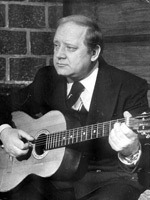 Юрий Иосифович Визбор, родился в Москве — исполнитель и автор песен, киноактер, журналист, писатель, сценарист. В 1955 окончил Московский государственный педагогический институт. В том же году написал текст к своей первой песне — Мадагаскар (музыка была заимствована из спектакля С. Образцова "Под шорох твоих ресниц"). С 1950 по 1960 сочинил около 40 песен. Часто заимствовал известные мелодии других композиторов. В 1962 выступает инициатором создания молодежной радиостанции "Юность". С 1964 совместно с группой единомышленников издает журнал "Кругозор". Много ездит по стране, встречаясь с представителями различных профессий. Накопленные впечатления выливаются в жанр песни-репортажа. В 1966 по своему сценарию снимает документальную картину "Тува — перекресток времен". С 1970 Юрий Визбор начинает работу в творческом объединении "Экран" Центрального телевидения. Участвует в создании 40 картин, среди них: "Вахта на Каме", "Братск вчера и завтра", "Год 1943" и "Год 1944" (в серии "Наша биография"). По сценариям Визбора снято несколько художественных фильмов: "Год дракона", "Прыжок" и др. Снимался в фильмах: "Возмездие", "Красная палатка", "Рудольфио", "Москва, проездом", "Семнадцать мгновений весны". Написал ряд сценариев и пьес, которые шли во многих театрах страны. Повести и рассказы Визбора были опубликованы большей частью уже после его кончины.Значительное место в творчестве Визбора занимает альпинистская тематика (повесть "Завтрак с видом на Эльбрус", песни "Ходики", "Сезон удачи", "Многоголосье" и др.). В честь Юрия Визбора названы горные вершины: "Пик барда Визбора" (Алтай) и "Пик Визбора" (Памиро-Алтай). На Памире и в Забайкалье существуют перевалы Визбора. Создал несколько сот песен. В соавторстве с Сергеем Никитиным написаны "Милая моя", "Полярная звезда", "Ночная дорога" и др.